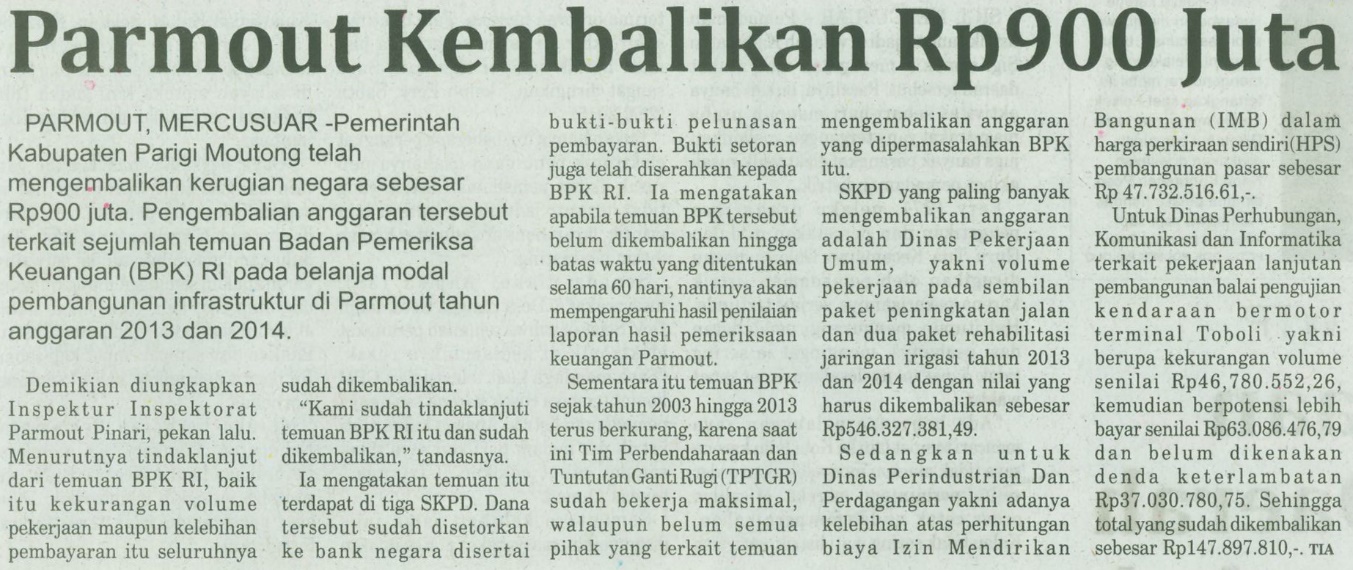 Harian    :MercusuarKasubaudSulteng IIHari, tanggal:Rabu, 2 Maret 2015KasubaudSulteng IIKeterangan:Parmout Kembalikan Rp900 JutaKasubaudSulteng IIEntitas:ParmoutKasubaudSulteng II